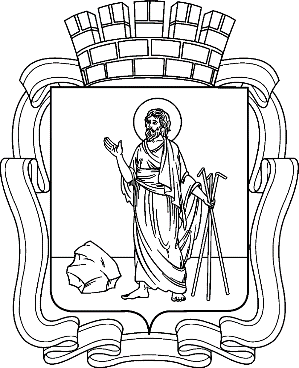 РОССИЙСКАЯ ФЕДЕРАЦИЯКемеровская область - КузбассПрокопьевский городской округПРОКОПЬЕВСКИЙ ГОРОДСКОЙ СОВЕТ НАРОДНЫХ ДЕПУТАТОВ   6-го созыва  (сороковая  сессия)           Решение № 296                                                                                         от    25. 06. 2021 принято Прокопьевским городскимСоветом народных депутатов25. 06. 2021О внесении изменений в решение Прокопьевского городского Совета народных депутатов от 21.04.2006 № 64 «Об утверждении тарифов на услуги, оказываемые МУП «Спортивно-развлекательный  центр «Солнечный»На основании статьи 17 Федерального закона от 06.10.2003 № 131-ФЗ «Об общих принципах организации местного самоуправления в Российской Федерации», решения Прокопьевского городского Совета народных депутатов от 25.12.2018 № 048 «Об утверждении Порядка принятия решений об установлении тарифов на услуги (работы) муниципальных предприятий Прокопьевского городского округа, за исключением случаев, предусмотренных федеральными законами», Устава муниципального образования «Прокопьевский городской округ Кемеровской области - Кузбасса»,Прокопьевский городской Совет народных депутатовРешил:1. Внести в решение Прокопьевского городского Совета народных депутатов от 21.04.2006 № 64 «Об утверждении тарифов на услуги, оказываемые МУП «Спортивно-развлекательный центр «Солнечный»                (в редакции решений Прокопьевского городского Совета народных депутатов от 23.11.2006  № 164, от 29.04.2011 № 637, от 27.04.2012  № 844, от 27.09.2012 № 878, от 11.04.2014 № 76, от 26.09.2014 № 125, от 22.12.2015 № 287,               от 30.03.2017 № 413, от 24.11.2017  № 483, от 29.10.2018 № 018, от 31.05.2019 № 098) следующие изменения:приложение № 1 «Тарифы на услуги, оказываемые МУП «Спортивно-развлекательный центр «Солнечный» изложить в новой редакции согласно приложению к настоящему решению.2. Настоящее решение подлежит официальному опубликованию в газете «Шахтерская правда» и вступает в силу после его официального опубликования.3.  Контроль за исполнением настоящего решения возложить на комитеты Прокопьевского городского Совета народных депутатов: по вопросам бюджета, налоговой политики и финансов (А. П. Булгак),  по вопросам социальной политики (П. П. Худяков).        Председатель Прокопьевского городского Совета народных депутатов		          	                                   Н. А. Бурдина          Глава города Прокопьевска	          	                                                         А. Б. Мамаев« 25 »  июня 2021 (дата подписания)                                                                                                                                                                                 Приложение к решениюПрокопьевского городскогоСовета народных депутатовот  25.06.2021  № 296                                                                                Тарифы на услуги, оказываемые МУП «Спортивно-развлекательный центр «Солнечный»        Председатель Прокопьевского городского Совета народных депутатов		                 	                             Н. А. Бурдина№ п/пНаименование услугиВремя оказания услуги, мин.Тариф, руб.1АттракционыВремя оказания услуги, мин.Тариф, руб.1.1"Юнга" (кораблик)3 501.2"Чудо-остров" (мини-карусель)3 501.3"Облачко" (колесо малое)3 601.4Батут «НЛО», «Мяч»10801.5Батут (малый)10 701.6Батут (большой)10801.7Батут "Кенгуру"10 801.8Детская железная дорога3 801.9Электромобили5 801.10«Вихрь»  (карусель)3 801.11«Кабриолет»3 601.12«Самолеты» (карусель)3 601.13«Колесо обзора»5901.14«Ермак» (качели)3 901.15«Вальс» (ракушки)3 901.16«Торнадо»3 901.17«Колокольчик»3 601.18«Вальсирующие лодки»5 901.19Квадроцикл10 1501.20«Хип-Хоп»1,5 901.21Автодром3 901.22«Клоун» (карусель)3 501.23Прокат на самоходных санях10501.23Детская площадкабез ограничения501.24«Королевство кривых зеркал»без ограничения502Прокат инвентаряВремя оказания услуги, мин.Тариф, руб.2.1Велосипед (взрослый)601002.2Велосипед (детский)60502.3Палки для скандинавской ходьбы60502.4Веломобиль10502.5Шезлонг пляжный60202.6Коньки роликовые (взрослые) с защитой601002.7Коньки роликовые (детские) с защитой60502.8Прокат комплекта защиты для роликовых коньков 60303Платный туалетпосещение204Стоимость возмещения за невозвращенный и сломанный инвентарь, взятый напрокатОпределяется в зависимости от средней стоимости инвентаря предприятия по данным бухгалтерского учета на начало сезонаОпределяется в зависимости от средней стоимости инвентаря предприятия по данным бухгалтерского учета на начало сезона